Termopares e Termorresistências WIKACom soluções específicas em instrumentos para medição elétrica de temperatura a WIKA oferece ao mercado, termopares e termorresistências produzidos em sua fábrica no Brasil.Termopares, dos tipos “J”, “T”, “E”, “K”, “N” e “R”, ”S”, “B” que operam nas faixas de temperatura de -200 a 1700°C conforme normas ASTM E 230 e IEC/EN 60584.Para aplicações, em indústrias de fabricação de máquinas e equipamentos, e óleo & gás.Termorresistências, os principais tipos são Pt100, Pt5000 e Ni100. São fabricados atendendo as especificações de normas como IEC/EN60751 nas classes de exatidão “AA”, “B” e “C”, entre as faixas de uso industrial, nas temperaturas de -200 a 600 °C.Para aplicações, em indústrias de geração de e energia, alimentícia, farmacêutica, química e petroquímica.WIKA DO BRASIL Indústria e Comércio Ltda.Av. Ursula Wiegand, 03Polígono Industrial18560-000 Iperó - SP / Brasil0800 979 1655marketing@wika.com.brwww.wika.com.brImagem pertecente à WIKA: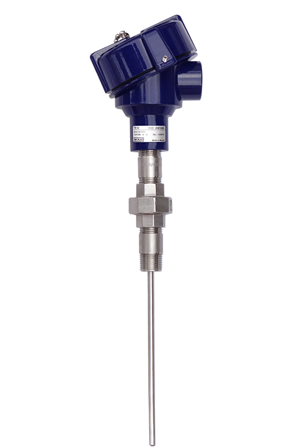 